Google překlad webu textu dokumentůV internetovém prohlížeči jděte na stránku:https://translate.google.com/ překlad textu:označte někde text pomocí označit a stisknutí kláves CTRL+Cklikněte do  levého okénka a vložte text pomocí kláves CRL+V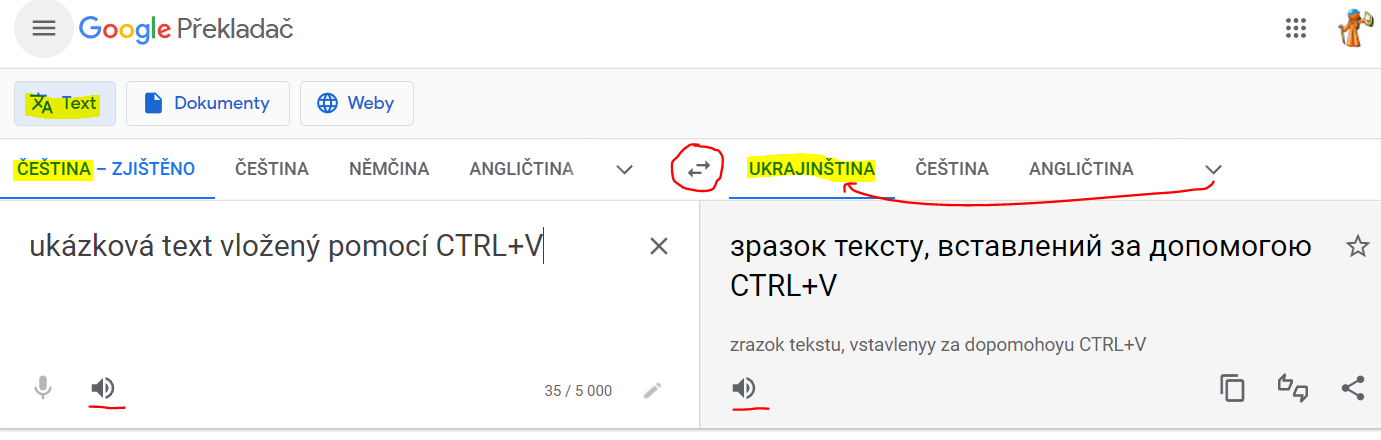 Ukrajinštinu si musíte vpravo přidat pomocí kliknutí šipkyTexty se dají i přečíst + reproduktorkyLze překládat i obráceně viz klikněte na dvojitou šipku ve středuPřeklad dokumentu z počítače:Ukrajinštinu si musíte vpravo přidat pomocí kliknutí šipkyPomocí kliknutí na  otevřete počítač a na disku najděte potřebný soubor, ten vyberte a potvrďte Otevřít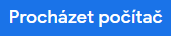 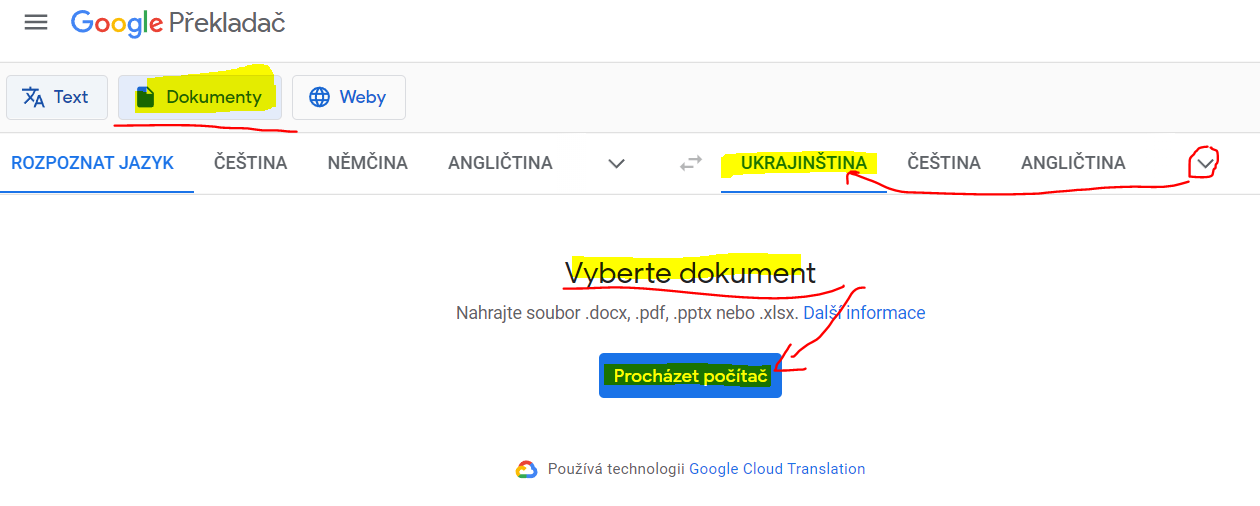 Vidíte soubor a tlačítko  klikněte na něj.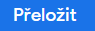 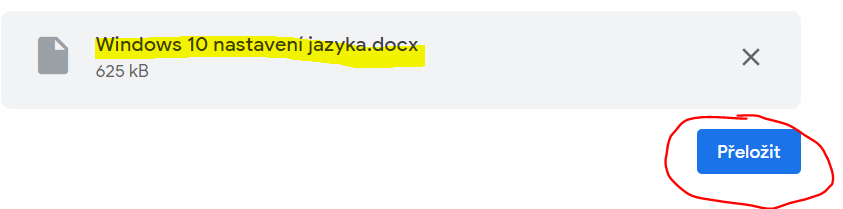 Objeví se tlačítko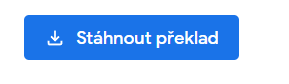 Klikněte na něj a přeložený soubor se stáhne do počítače – patrně do složky Stažené souboryTam ho můžete otevřít a číst …Překlad jakékoliv webové stránky:Zvolte záložku WebyPomocí CTRL+C zkopírujte webovou adresu jakékoliv české stránky na inernetu a pomocí CTRL+V ji vložte do okna Web 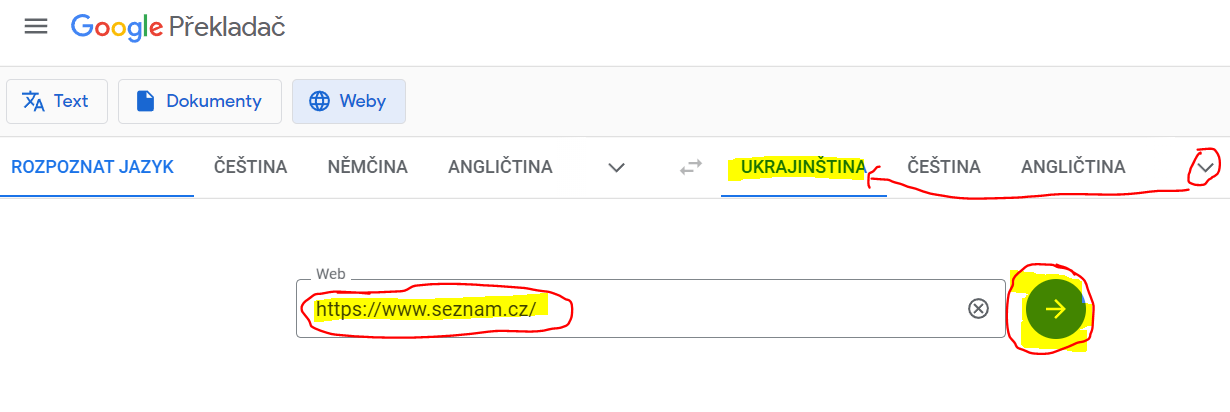 Potom klikněte na šipku a následně se otevře přeložený web…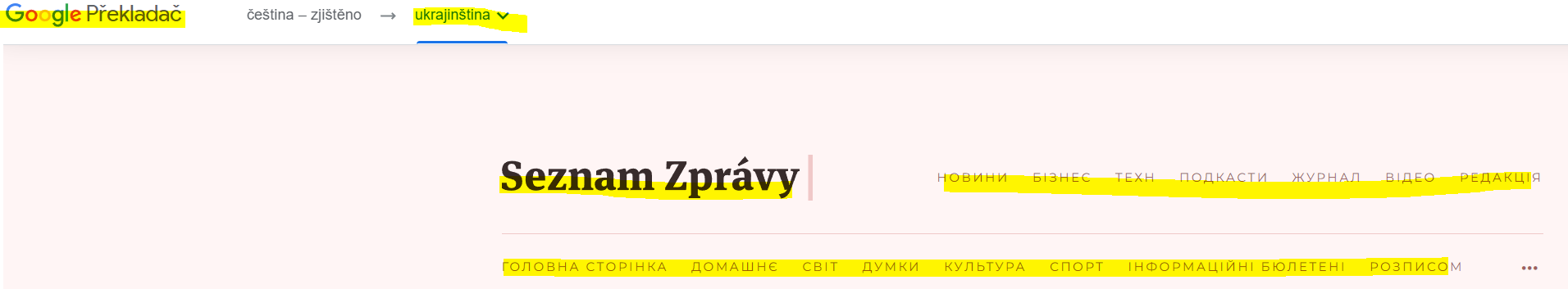 